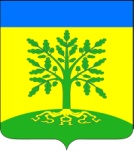 АДМИНИСТРАЦИЯ МАЛАМИНСКОГО СЕЛЬСКОГО ПОСЕЛЕНИЯУСПЕНСКОГО РАЙОНАПОСТАНОВЛЕНИЕот  26.12.2023 г					                                                    № 87с. МаламиноОб утверждении плана проверок ведомственного контроляадминистрации Маламинского сельского поселения  Успенского района на 2024 годВ соответствии с постановлением администрации  Маламинского сельского поселения  Успенского района от 26июля  2019 года № 45  «Об утверждении Порядка осуществления ведомственного контроля в сфере закупок для обеспечения муниципальных нужд» п о с т а н о в л я ю:1.Утвердить План проверок ведомственного контроля администрации Маламинского сельского поселения Успенского района на 2024 год (прилагается).2.Разместить настоящее постановление на официальном сайте администрации Маламинского сельского поселения  в информационно-телекоммуникационной сети «Интернет».	3.Контроль над исполнением настоящего постановления оставляю засобой.	4.Постановление вступает в силу со дня его подписания.Глава Маламинского сельского поселения Успенского района				                   С.С. КорохПроект подготовлен и внесен:Ведущий специалист администрацииМаламинского сельского поселенияУспенского района	                              С.А. Зайцева                                                                                                                                        Утвержден:                                                                                                                                                                              постановлением администрации                                                                                                                                                                                   Маламинского сельского поселения                                                                                                                                                              от 26.12.2023 год № 87ПЛАНпроверок по ведомственному контролю за соблюдением законодательства Российской Федерации и иных нормативных правовых актов о контрактной системе в сфере закупок для муниципальных нужд  на 2024 годВедущий специалист администрацииМаламинского сельского поселенияУспенского района			                                                                                    С.А. Зайцева№п/пНаименование органа ведомственного контроля, осуществляющего проверкуНаименование, ИНН субъекта проверкиАдрес местонахождения субъекта проверкиФорма проведения проверкиМесяц начала проведения проверки1.АДМИНИСТРАЦИЯМБУ Маламинский СДК2357005960с.Маламино, ул. Ленина,47бдокументарнаяапрель 2.АДМИНИСТРАЦИЯМБУ МаламинскаяПБ2357006386с.Маламино, ул. Ленина,47бдокументарнаяиюль